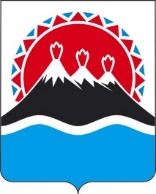 П О С Т А Н О В Л Е Н И ЕПРАВИТЕЛЬСТВА  КАМЧАТСКОГО КРАЯ                   г. Петропавловск-КамчатскийПРАВИТЕЛЬСТВО ПОСТАНОВЛЯЕТ:Таблицу приложения к постановлению Правительства Камчатского края от 02.07.2008 № 201-П «О сниженных тарифах на перевозки пассажиров и багажа автомобильным транспортом общего пользования на маршрутах пригородного сообщения на территории Камчатского края» дополнить пунктами №№ 20, 21 следующего содержания: «».2. Настоящее постановление вступает в силу после дня его официального опубликования, действие настоящего постановления распространяется на правоотношения, возникшие с 1 июня 2021 года.[Дата регистрации]№[Номер документа]О внесении изменений в приложение к постановлению Правительства Камчатского края от 02.07.2008 № 201-П «О сниженных тарифах на перевозки пассажиров и багажа автомобильным транспортом общего пользования на маршрутах пригородного сообщения на территории Камчатского края» 20.№ 124 «г. Вилючинск (ж/р Приморский) – г. Петропавловск-Камчатский (Центральный рынок)» 21.№ 126 «г. Вилючинск (ж/р Рыбачий) – г. Петропавловск-Камчатский (Центральный рынок)» Председатель Правительства - Первый вице-губернатор Камчатского края[горизонтальный штамп подписи 1]А.О. Кузнецов